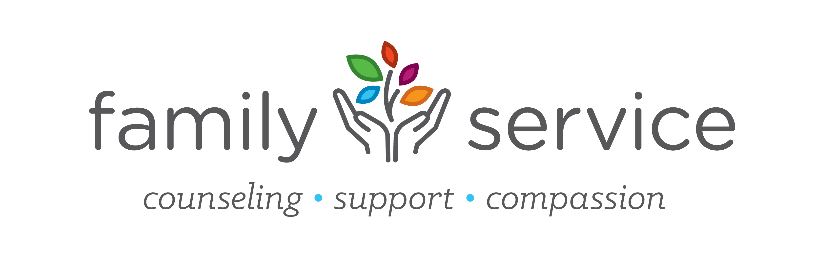 Intake SpecialistStatus:	Full-Time Reports to:	Director, The C.A.R.E. CenterSupervises:        N/AQualifications: 	High School Diploma, and Administrative Assistant ExperienceSkills/Knowledge Required:Experience in data entry.Interpersonal and communication skills to interact effectively with interdisciplinary team members and consumers.Ability to work flexible hours to meet client needs.Knowledge in the dynamics of child abuse/neglect and its effects on victims and other family members. Ability to comfortably work in situations that may be potentially confrontational.Ability to communicate effectively both verbally and in writing.Crisis management experience.Tasks & Responsibilities:Intake SpecialistGreets clients and families and directs them to appropriate waiting area.  Verifies appointment and notifies staff of client arrival.  Responsible for the coordination and scheduling of forensic interviews and medical evaluations.Maintains all staff calendars for client visits, through use of the computerized scheduling system.  Collect intake information, assessing the appropriateness of referrals.Assist in the gathering of demographic and statistical information as needed.Responsible for maintaining client files. Serves as child advocate.Provides clerical and secretarial support for The C.A.R.E. Center.Responsible for children in waiting roomResponsible for other specific duties within The C.A.R.E. Center as assigned.Displays behaviors that enhance the image of Family Service and Children's Wisconsin.QualificationsTo perform this job successfully, an individual must be able to perform each essential duty satisfactorily. The requirements listed below are representative of the knowledge, skill, and/or ability required. Reasonable accommodations may be made to enable individuals with disabilities to perform the essential functions.Education and/or ExperienceRequires a minimum education generally equivalent to a high school degree, certification as a certified nursing assistant with administrative assistant experience.  Language SkillsAbility to read and interpret documents such as safety rules, instructions and procedure manuals.  Ability to write routine correspondence.  Ability to speak effectively before groups of clients or employees of the organization.Mathematical SkillsAbility to add, subtract, multiply and divide in all units of measure, using whole numbers, common fractions and decimals.  Ability to deal with problems involving a few concrete variables in standardized situations. Reasoning AbilityAbility to apply commonsense understanding to carry out detailed but uninvolved written or oral instructions. Ability to deal with problems involving several concrete variables in standardized situations.Physical DemandsThe physical demands described here are representative of those that must be met by an employee to successfully perform the essential functions of this job. Reasonable accommodations may be made to enable individuals with disabilities to perform the essential functions.While performing the duties of this job, the employee is regularly required to talk or hear.  The employee frequently is required to use hands to finger, handle, or touch objects.  The employee is occasionally required to stand; walk; sit; reach above shoulders; climb or balance; and stoop, kneel, or crouch.  The employee must occasionally lift and/or move up to 25 pounds when stocking office supplies.  Specific vision abilities required by the job include close vision and peripheral vision.Work EnvironmentThe work environment characteristics described here are representative of those an employee encounters while performing the essential functions of this job. Reasonable accommodations may be made to enable individuals with disabilities to perform the essential functions.Employee AcknowledgmentDate:The above statements reflect the general details necessary to describe the principle functions of the occupation described and shall not be construed as a detailed description of all the work requirements that may be inherent in the occupation.The above statements reflect the general details necessary to describe the principle functions of the occupation described and shall not be construed as a detailed description of all the work requirements that may be inherent in the occupation.The above statements reflect the general details necessary to describe the principle functions of the occupation described and shall not be construed as a detailed description of all the work requirements that may be inherent in the occupation.The above statements reflect the general details necessary to describe the principle functions of the occupation described and shall not be construed as a detailed description of all the work requirements that may be inherent in the occupation.